Отчет о проведенном мероприятии       25 марта, в рамках акции «Счастливый билет»,  МАУ ДК шахтеров (структурное подразделение «Боровой» был проведен отчетный концерт ансамбля народной песни «Зорюшка». Концерт был посвящен Дню работников культуры в России.        В концерте приняли участие ансамбль народной песни «Русское раздолье» ДК «Содружество», ансамбль русской песни «Малинки», хореографический коллектив «Надежда» и, конечно ансамбль народной песни «Зорюшка» с обновленным репертуаром.  Коллективом «Зорюшка» были представлены как ансамблевые, так и сольные произведения, квартеты, соло на баяне.        Приглашение артистов на сцену прямо из зрительного зала, обращение ведущей  к зрителю с игровым, шутливым диалогом, а так же народная игра с участием гостей праздника, все это поддержало идею концерта: стереть границу между сценой и залом, создать общность зрителя и артистов.         В зале царила атмосфера праздника, концерт прошел легко, как на одном дыхании. Всего в мероприятии приняло участие 150 человек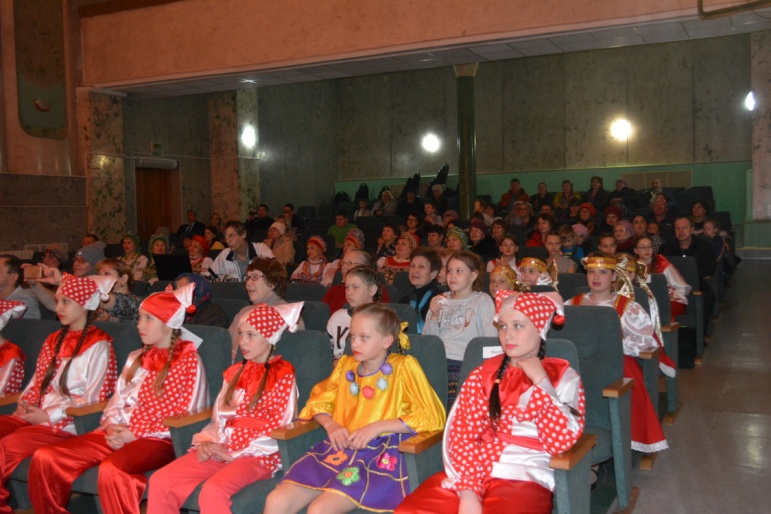 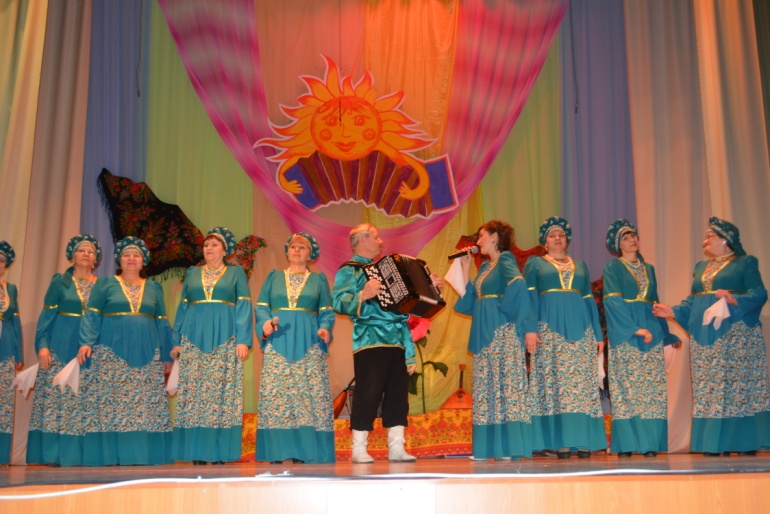 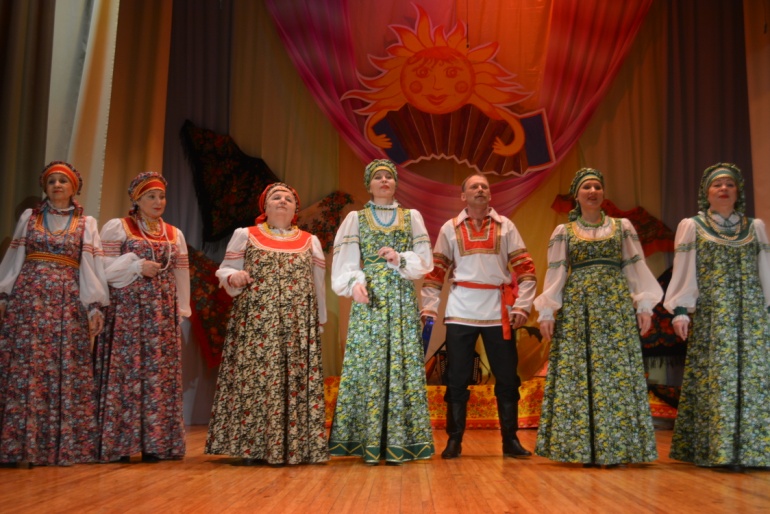 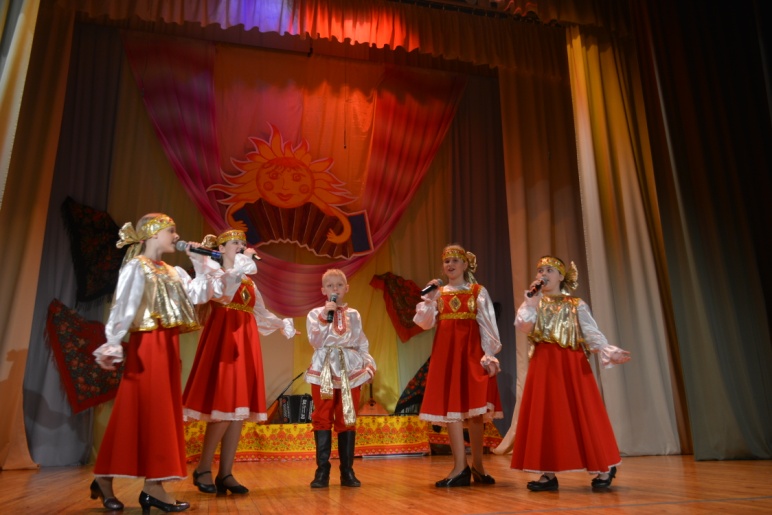 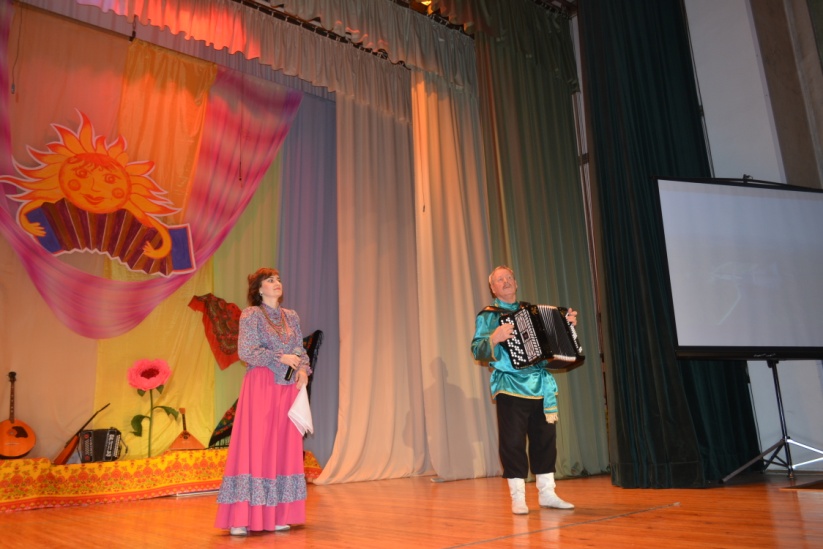 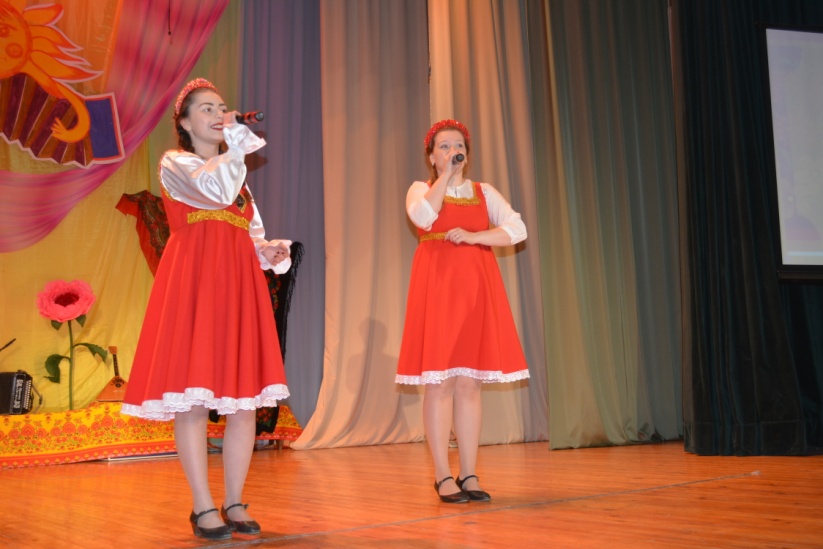 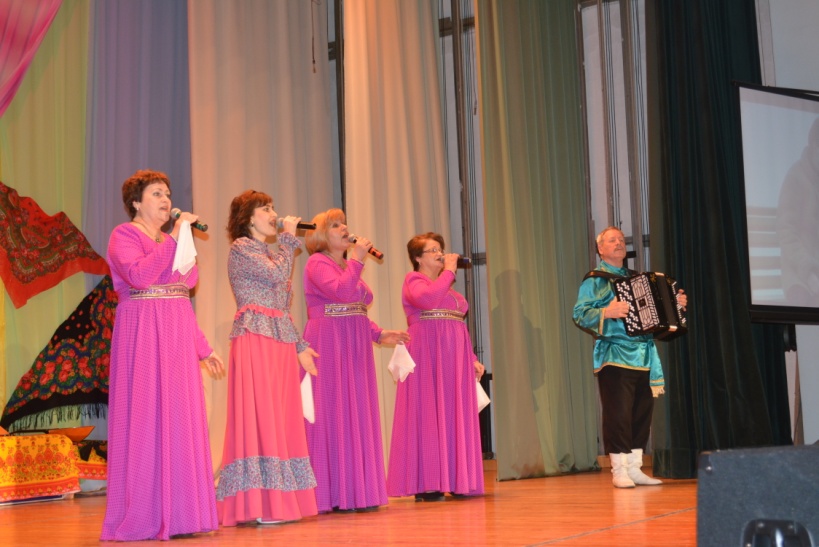 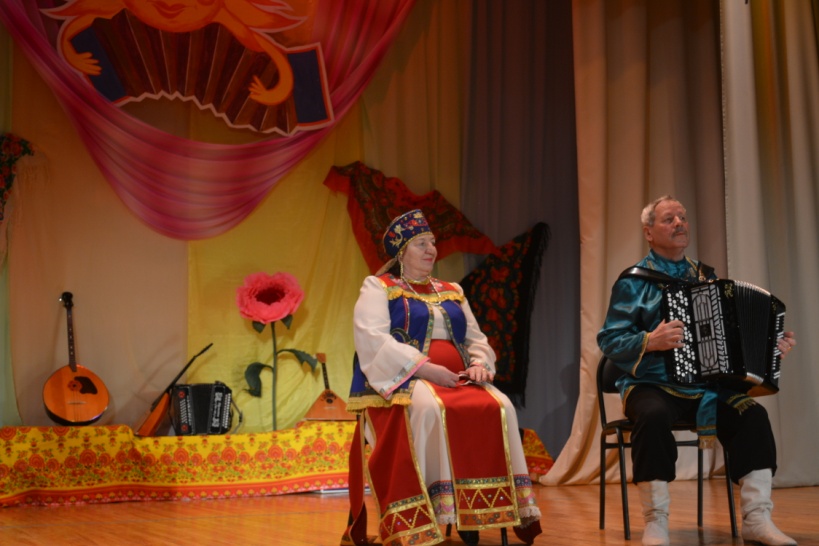 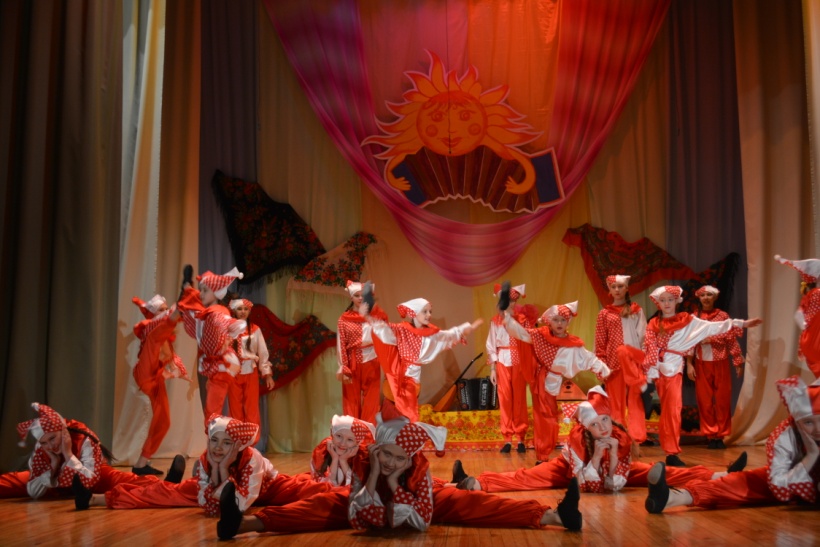 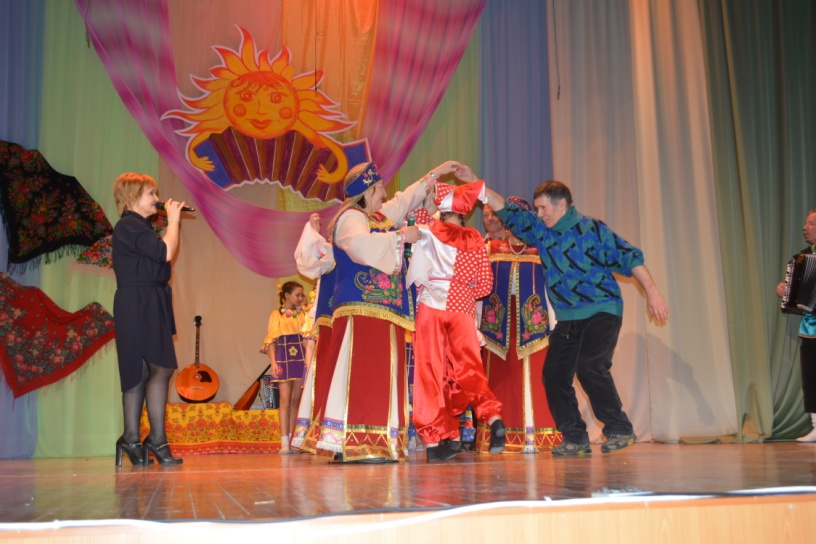 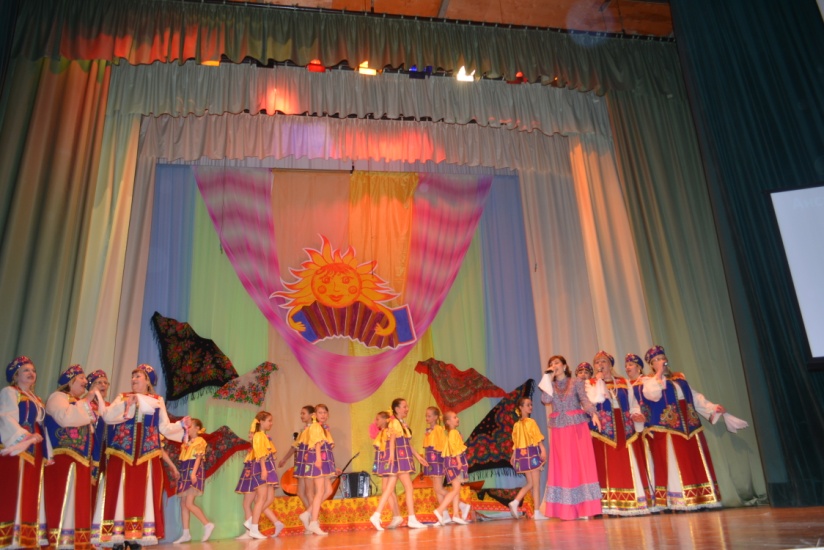 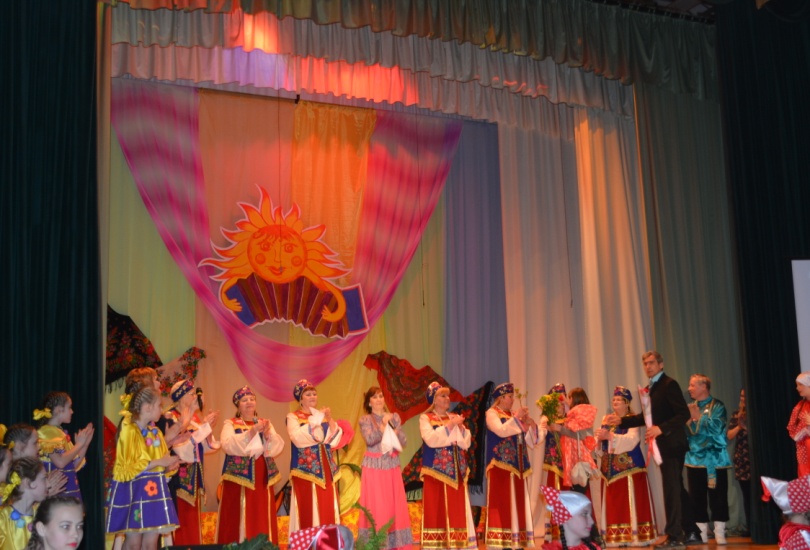 